Интерактивный музей-театр "Сказкин дом"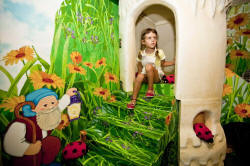 Адрес: Александровский парк, д. 1 А (м. Горьковская) Телефон: 325-87-77Режим работы музея: 11.00-19.00www.skazkindom.ruМузей-театр "Сказкин дом" рассчитан на детей от 1 года до 12 лет. По соседству со "Сказочной поляной" (где проходят программы, посвященные русским сказкам) поселились герои любимых зарубежных сказок. Интерьер "Сказочного города" разработан для самой юной части аудитории музея. Волшебный мир в миниатюре, где взрослый ощутит себя настоящим Гулливером, несомненно придется по росту и по вкусу малышам и дошколятам.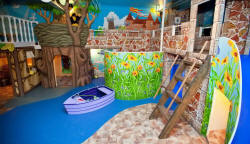 Создателями "Сказочного города" полностью учтено то, что самые маленькие его гости - еще и  самые активные. Здесь каждый из них сможет примерить на себя роль героя сказки Шарля Перро, Александра Милна или Ханса Кристиана Андерсена. Прогуляться по волшебному лесу, где живут гномы и растут ягоды размером с мяч. Побывать в домиках у трех поросят, в гостях у Элли и Тотошки. Постучаться в дупло к Сове. Познакомиться с обитателями подводного мира... Зимой "Сказочный город" познакомит своих гостей с европейской традицией празднования Рождества и Нового года. Их ждет театрализованная программа "Рождественские истории" с участием артистов и кукол. Профессиональные актеры, играющие роль сказочных персонажей, с театральной легкостью  увлекают гостей в захватывающее путешествие. В игровой форме дети узнают историю возникновения сказок и былин, знакомятся с предметами сказочного мира и старорусского быта и разгадывают веселые загадки. Время от времени, на центральной площади сказочного города театральные труппы разыгрывают свои спектакли и кукольные представления.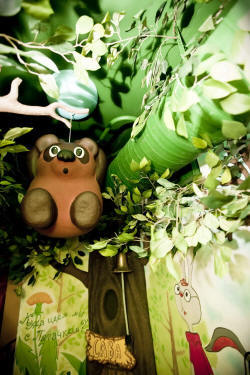 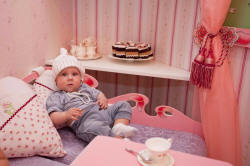 Крейсер «Аврора»Крейсер «Аврора» - крейсер первого ранга (экипаж – 570 человек),  знаменит своей ролью в Великой Октябрьской революции – именно он дал холостой залп 25 октября 1917 года в 21.45, послуживший сигналом к атаке Зимнего дворца. Бронепалубный крейсер "Аврора" построен в Санкт-Петербурге на судоверфи "Новое Адмиралтейство". Стоимость строительства составляла 7 миллионов рублей. Он был спущен на воду в 1900 году, а в 1904 участвовал в Русско-Японской войне. В 1905 году крейсер принимал участие в Цусимском сражении, где потерял капитана, значительную часть команды и получил серьезные повреждения. Во время первой мировой войны крейсер нес дозорную службу в Балтийском море. С 1922 года стал учебным судном для подготовки офицеров флота. Во время Великой Отечественной войны крейсер входил в систему противовоздушной обороны Ленинграда и стоял в порту Ораниенбаума, где получил серьезные повреждения и затонул.  С 1948 года отреставрированный крейсер «Аврора» стоит на вечной стоянке напротив Нахимовского военно-морского училища, о чем свидетельствует установленный на набережной в 1976 году мемориальный знак «Вечная стоянка».Адрес: Петровская наб., Крейсер «Аврора»Режим работы: 10.30.-16.00 ежедневно, кроме понедельника и пятницыСтоимость входных билетов – чисто символическая около 10 руб. для граждан РФ и 30 руб. для иностранных граждан.Музей «Вселенная воды»Адрес музея: м. Чернышевская, ул. Шпалерная, 56Телефон: 275-43-25, 438-43-01, 438-43-75Режим работы: 10.00-20.00, (кассы работают до 19.00). Пн., Вт. – выходной; обслуживание индивидуальных посетителей организуются в выходные и праздничные дни.Музей "Вселенная воды" был открыт в 2003 году. Расположен он в первой в СПб водонапорной башне, поэтому занимает несколько этажей. Его экспонаты рассказывают об истории, современном состоянии и перспективах водоснабжения города. Некоторые экспонаты музея можно потрогать руками, посмотреть их в действии.Через пять лет после начала работы музея в Водонапорной башне,  в 2008 году, петербургский Водоканал открыл еще одну музейную экспозицию – «Вселенная Воды». Она расположена в еще одном промышленном сооружении - помещении бывшего резервуара чистой воды Главной водопроводной станции. Задача новой мультимедийной экспозиции – максимально полно показать значение воды на нашей планете и в жизни каждого человека. Экспозиция комплекса состоит из множества элементов, каждый из которых представляет тот или иной аспект бытия воды, а все вместе они создают полную картину сегодняшних знаний о воде, отражают традиции водопользования, представляют проблемы, связанные с сохранением воды на земле.В левой пристройке размещена мультимедийная экспозиция "Подземный Петербург" и крупномасштабная карта Невы, с современным оборудованием для показа гидрогеологического режима и экологической ситуации в городе. В огромном холле музея воды расположен гигантский макет города, широкой лентой течет Нева, видно как в нее впадают реки, как расположена на заливе дамба. Далее следует путешествие "по подвалам". Вы узнаете, куда девается вода из жилого дома, что такое круговорот воды в природе. Правая пристройка предназначена для организации временных выставок.  Перед музеем установлена скульптурная группа "Петербургский водовоз".Петербургский планетарий  (в здании работает временная выставка Планета Динозавров)В Петербургском Планетарии представлены уникальные занимательные и образовательные  программы: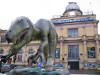 Обсерватория – единственная общедоступная обсерватория, где каждый желающий может посмотреть в телескоп на Луну и различные небесные тела. Работает по выходным в 19.00, в дни школьных каникул – ежедневно. При облачной погоде и осадках проводятся виртуальные наблюдения.Космические путешествия – все посетители становятся членами экипажей космического корабля, отправляющегося навстречу опасностям и приключениям. «Вылеты» по выходным в 12.15, 13.45, 15.15, 16.45.Звездный зал – с помощью уникального оптического аппарата «Планетарий» можно проецировать звездное небо или любую его часть на купол здания, создавая спецэффекты. Работает ежедневно, кроме понедельника в 10.30, 12.00, 13.30, 15.00, 16.30, 18.00Лаборатория занимательных опытов – несколько интересных опытов, доказывающих, что физика – увлекательная наука, в некоторых из них вы даже можете принять участие. Работает по выходным дням в 13.00, 14.30, 16.00, 17.30. Экскурсия на 40 минут.Малый зал «Планетка» - вам предлагается отправиться в виртуальное путешествие по континентам и векам. Работает по выходным дням в 12.30, 14.00, 15.30, 17.00.Планетарий, будучи образовательной организацией, предлагает лекции и занятия в Ассоциации любителей астрономии для детей с 6 лет.http://www.planetary-spb.ruАдрес: Александровский парк, 4Телефон: 233-26-53, 233-53-12-автоответчик по программе на текущий деньРежим работы:  с 10.00 до 18.00 ежедневно, кроме понедельника. В праздничные дни и дни школьных каникул – работает без выходных. Расписание лучше уточнять по телефону.Стоимость билета: 120 рублей. Планета динозавров (выставка)Также в здании Планетария на третьем этаже открыта выставка «Планета динозавров» - это  выставка движущихся восковых фигур, воссоздающих фигуры живых существ, населявших нашу планету много веков тому назад. Фигуры динозавров представлены в четырех залах, с ними можно сфотографироваться и даже потрогать этих доисторических животных. Режим работы выставки: ежедневно с 11.00 до 19.00, стоимость билетов – 200 руб. для взрослых и 150 руб. для учащихся, справки по телефону: 233-15-63.Музей Метро   Адрес:  м. "Приморская", ул. Одоевского д. 29     Телефон: 301-98-99 доб. 5354 Режим работы: с 10:00 до 16:00, кроме выходных и праздничных дней. В ноябре 2005 года, к пятидесятилетнему юбилею открылся Музей Петербургского метрополитена.  Экспозиция музея представляет историю возникновения и развития «внеуличной железной дороги» России, запечатленную в медалях, кубках, проектах станций и т.д. Там же можно увидеть образцы формы машинистов, модель вагона-пылесоса, так и оставшийся проектом, устаревший турникет, работавший на пятачках.      
              Спустившись вниз, можно зайти в электропоезд,  на котором каждый день ездят миллионы горожан, с одной лишь разницей -  дверь в кабину машиниста открыта куда можно войти и почувствовать себя машинистом.              Можно ознакомиться с устройством эскалаторов, семафоров, разгадать загадку проводов и кабелей, которые тянутся по стенам вдоль туннелей.Музей гигиеныВнимание: Музей гигиены обслуживает только экскурсионные группы! (по предварительной договоренности)Адрес: Итальянская ул., 25Телефон: 311-70-33, 571-42-27Режим работы: 10.00-18.00 – по будням; 11.00-18.00 – по субботам; Воскресенье – выходнойСтоимость билетов: взрослым – 60 руб., учащиймя – 30 руб.Основное предназначение музея гигиены – пропаганда здорового образа жизни, ознакомление с достижениями современной медицины, с физиологией и анатомией человека, профилактика многих распространенных заболеваний. Школьникам часто организуют экскурсии в этот музей с целью наглядной демонстрации влияния никотина, алкоголя и наркотиков на организм Музей микроминиатюры «Русский Левша»Микроминиатюра – редкий вид искусства – создание шедевров под микроскопом. Родиной этого искусства считают Китай и Японию. Рассмотреть экспонаты музея микроминиатюры в деталях можно, естественно, тоже только с помощью увеличительных устройств, вмонтированных в выставочные формы. В  коллекции музея "Русский Левша" классика жанра: подкованная блоха (подковы блохи в 6 миллионов раз меньше подковы лошади), караван верблюдов в игольном ушке (высота верблюдов 0,07-), роза внутри волоса и новые авторские произведения - на срезах маковых зернышек  знакомые герои мультфильмов,  "маленькая слава" - КУБОК УЕФА (высота работы !), награды.Ко дню Великой Победы  мастер микроминиатюры готовит новую работу – «Звезду Героя», которая побьет все мыслимые и немыслимые рекорды ручной обработки микрообъекта. Звездочка  озарит вечной памятью нано-пространство. Музей микроминиатюры "Русский Левша" участвует в официальной  программе празднования 300-летия Царского Села – готовятся сюрпризы, способные удивить коронованный мир, не менее чем  удивил царя знаменитый оружейник Левша. В ближайшее время посетителей музея ждет серия вселенских сенсаций. 

Также в формате  экспозиции "Русский Левша"  - замечательные работы современных кузнецов.Ботанический садКоллекция ботанического сада содержит более 80 тысяч экспонатов. Парк создавался на протяжении двух веков и, по сути, является парком-дендрарием. В нем представлены деревья и кустарники Европы, Азии, Северной Америки, Японии – всего около 13 тысяч экземпляров. В ботаническом саду проводятся учебно-тематические экскурсии по различным разделам школьной программы.Адрес ботанического сада: ул. Профессора Попова, 2Телефон: 234-17-64Режим работы ботанического сада: Оранжереи – 11.00-16.00, выходной - пятницаПарк – с 15 мая по 30 сентября, 10.00-18.00Петербургский музей куколАдрес: ВО, Камская, 8Телефон: 327-72-24Режим работы музея кукол: 10-18, без выходныхСтоимость билетов: взрослым – 150 руб., учащимся – 70 руб., дошкольникам – 50 руб.Единственный музей в Санкт-Петербурге, рассказывающий об истории куклы, помогающий понять, что авторская кукла - не игрушка, а произведение искусства, создание которого требует кропотливого труда и отменного вкуса. В восьми залах этого музея представлено более 5000 экспонатов. Это этнографические и фольклорные куклы, сюжетные сказочные персонажи. Есть зал с экспонатами только для взрослых. Демонстрационные мастерские открывают секреты изготовления кукол.Центральный музей железнодорожного транспорта.Адрес музея: Садовая ул., 50 (см. карту)Телефон: 315-14-76Режим работы музея:  11.00-17.30, выходные – пятница, суббота и последний четверг месяцаСтоимость билетов: для взрослых – 120 руб., для учащихся – 50 руб., детям до 5 лет – бесплатно.В стоимость билета входит экскурсия. Экскурсии проводятся только по воскресеньям и в дни школьных каникул.Музей железнодорожного транспорта основан в 1813 году. Его экспозиция располагается в 11 залах и занимает площадь 1200 кв.м. Все экспонаты представлены в хронологическом порядке, что помогает проследить развитие железнодорожной индустрии от истоков до сегодняшнего дня. В залах выставлены модели паровозов, локомотивов, вагонов и целых составов. Там же находятся фотографии и рисунки вокзалов, модели железнодорожных мостов, диспетчерских. Особый интерес у детей вызывают действующие макеты и аппаратура, которые включают только во время экскурсий.Центральный военно-морской музейАдрес: Биржевая пл., 4Телефон: 328-25-02Режим работы:  11.00-18.00, выходные – понедельник и вторникСтоимость билетов: Граждане РФ – взрослые – 90 руб., учащиеся – 50 руб.;Иностранные граждане – взрослые – 300 руб., учащиеся – 110 руб.Один из первых музеев России, основан в 1709 году Петром I. Самый крупный военно-морской музей в мире, его экспозиция составляет около 800 тысяч экспонатов. В музее представлены модели кораблей, произведения изобразительного искусства на морскую тематику таких мастеров живописи, как Айвозовский, Микешин, Каравакка, Хаккерт, Конди и др. Также там можно увидеть богатую коллекцию нумизматики, оружия, знамен, флагов, образцов морской техники и навигационные приборы. Самый известный и старейший экспонат музея – знаменитый ботик Петра I – «дедушка русского флота».Санкт-Петербургский музей хлебаВнимание: Музей хлеба обслуживает только экскурсионные группы! (по предварительной договоренности)Адрес: Лиговский пр., 73Телефон: 764-11-10Режим работы музея: 10.00-17.00 ежедневно, выходные – воскресенье, понедельник, последний вторник каждого месяца – санитарный деньСтоимость билетов в музей хлеба: 60 руб. – для взрослых; 30 руб. – для учащихся400 руб. – экскурсия (до 20 человек)Это первый музей хлеба в нашей стране, его коллекция насчитывает более 14 тысяч экспонатов. Он был основан в 1988 году. Экспозиция музея показывает историю создания хлеба, пути развития хлебопечения в Петербурге с момента его основания до настоящего времени. В музее хлеба представлены различные образцы выпечки с древних времен до наших дней, инструменты, утварь, формы для выпечки, коллекция самоваров, вывески торговых заведений, живопись, предметы прикладного искусства, документы и собрание книг по кулинарии. В музее воссоздана мелочная лавка с русской печью и всем необходимым оборудованием для выпечки и продажи хлеба. Во время экскурсии расскажут о традициях чаепития, покажут сервированные к трапезе столы, содержимое которых отличается в зависимости от эпохи и достатка семьи. Детям покажут как же растет хлеб - они увидят колоски пшеницы, ржи, овса и т.д.  В музее представлены карточки на хлеб, использовавшиеся во время блокады, тот самый паек хлеба и рядом - ингредиенты, из которых он тогда состоял. Продолжительность экскурсии - 30 мин. Возможна организация просмотров видеофильмов по хлебопечению.Зоологический музейАдрес:  Университетская наб., 1 (посмотреть на карте)Телефон: 328-01-12Режим работы: 11.00-18.00 (касса закрывается в 17.00), вторник, праздничные дни – выходные (в дни школьных каникул – без выходных)Зоологический музей был основан в 1832 году. В настоящее время в его коллекцию входит более 30 тысяч экспонатов. Это - млекопитающие, рептилии, насекомые, птицы, рыбы, беспозвоночные, редкие и вымершие животные. Вся экспозиция зоологического музея занимает площадь более 6 тысяч кв.м. Животные представлены в виде искусно выполненных чучел, а диорамы, показывающие животных в их естественной среде обитания, делают посещение музея ярким и незабываемым для детей. Уникальные экспонаты раздела ископаемых животных – мамонты – пользуются всемирной популярностью.www.zin.ruВоенно-исторический музей артиллерии, инженерных войск и войск связиАдрес музея: Александровский парк, 7Телефон: 232-02-96Режим работы музея: 11.00-18.00 ежедневно, кроме Пн., Вт. и последнего Чт. месяцаСтоимость билетов: граждане РФ – для взрослых – 100 руб., для учащихся – 50 руб.; иностранные граждане – соответственно 300 руб. и 150 руб. Музей артиллерии основан в 1703 году как хранилище уникальных образцов вооружения. На сегодняшний день его коллекция размещается в 13 залах и включает около 250 тысяч экспонатов. Это -  артиллерийское вооружение и боеприпасы, стрелковое и холодное оружие, военно-инженерная техника, средства военной связи, боевые знамена, военная форма, произведения батальной живописи и графики, награды и архивные документы. На сегодня – это самый крупный военно-исторический музей в мире.Кроме внутренней экспозиции во внешнем дворике с 1996 года размещена и внешняя экспозиция музея – крупногабаритные артиллерийские орудия, ракетные комплексы, техника инженерных войск – около 250 образцов. Музей железнодорожной техники им. В.В. ЧубароваАдрес: Наб. Обводного канала, 118Телефон: 768-20-63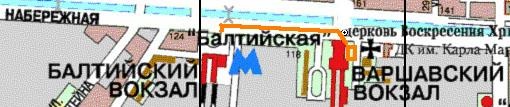 